HUMAN RESOURCES DEPARTMENT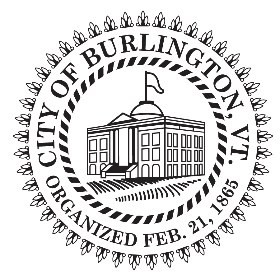 CITY OF BURLINGTON200 Church Street, Suite 102, Burlington, VT 05401Phone: (802) 865-7145Fax (802) 864-1777Vermont Relay: 7-1-1 or 800-253-0191CITY OF BURLINGTON HOLIDAYS 2022IN ADDITION:•   One Floating Holiday Per Fiscal Year.•	The day after Thanksgiving shall be a Limited Service Day. A Limited Service Day shall be defined as a day that all City offices are open and all City services are provided. Department Heads shall ensureminimum staffing is available to carry out necessary functions. Employees required to work a Limited Service Day shall be entitled to another day off, which shall be taken during the fiscal year in which it is earned or it will be forfeited.The City of Burlington will not tolerate unlawful harassment or discrimination on the basis of political or religious affiliation, race, color, national origin, place of birth, ancestry, age, sex, sexual orientation, gender identity, marital status, veteran status, disability, HIV positive status, crime victim status or genetic information.  The City is also committed to providing proper access to services, facilities, and employment opportunities.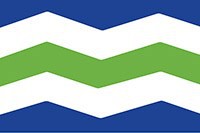 For accessibility information or alternative formats, please contact Human Resources Department at (802) 540-2505.New Year’s Day (observed)Friday, December 31, 2021 (actual date, Saturday, January 1st)Martin Luther King, Jr. DayMonday, January 17, 2022Presidents’ DayMonday, February 21, 2022Town Meeting DayTuesday, March 1, 2022Memorial DayMonday, May 30, 2022Independence Day Monday, July 4, 2022 Bennington Battle DayTuesday, August 16, 2022Labor DayMonday, September 5, 2022Indigenous Peoples’ DayMonday, October 10, 2022Veterans DayFriday, November 11, 2022Thanksgiving DayThursday, November 24, 2022 Christmas Day (observed) Monday, December 26th, 2022 (actual date, Sunday, December 25)